Exercises for exercise class 1 in MMS075, Jan 22, 2020A (hypothetical) very large company called Maintain-IT is responsible for a project task that needs to be repeated every year. They want to determine how the number of employees assigned to the project affects the completion time. An analyst at Maintain-IT decides to use simple linear regression to model this dependence, based on the following observations:Do the following steps using the above data:Plot (x,y) values (draw by hand);Draw an approximate line that you think would fit the points;Compute the least squares coefficient estimates and corresponding 95% confidence intervals; Draw the least squares line (did you guess approximately right in advance?)Compute the proportion of variability in completion time explained by the number of employees assigned to the project.Based on all these steps, how would you interpret the results of the linear regression model? Do you think that the decision taken by the analyst of using a linear regression model was justified? Try to find arguments for and against this modelling!In the context of the advertising example in ISL, the three plots below show sales in 1000 units as a function of 1000 dollars invested.  Where do you expect linear modelling to give the best fit to the data points? Where do you expect it to give the worst fit?For the same data sets as in exercise 2, we get three separate outputs from linear modelling, see below. Is this in line with your answer to question 2? Explain how you can check this!Output 1:Call:lm(formula = sales ~ TV)Residuals:    Min      1Q  Median      3Q     Max -8.3860 -1.9545 -0.1913  2.0671  7.2124 Coefficients:            Estimate Std. Error t value Pr(>|t|)    (Intercept) 7.032594   0.457843   15.36   <2e-16 ***TV          0.047537   0.002691   17.67   <2e-16 ***---Signif. codes:  0 ‘***’ 0.001 ‘**’ 0.01 ‘*’ 0.05 ‘.’ 0.1 ‘ ’ 1Residual standard error: 3.259 on 198 degrees of freedomMultiple R-squared:  0.6119,	Adjusted R-squared:  0.6099 F-statistic: 312.1 on 1 and 198 DF,  p-value: < 2.2e-16Output 2:Call:lm(formula = sales ~ radio)Residuals:     Min       1Q   Median       3Q      Max -15.7305  -2.1324   0.7707   2.7775   8.1810 Coefficients:            Estimate Std. Error t value Pr(>|t|)    (Intercept)  9.31164    0.56290  16.542   <2e-16 ***radio        0.20250    0.02041   9.921   <2e-16 ***---Signif. codes:  0 ‘***’ 0.001 ‘**’ 0.01 ‘*’ 0.05 ‘.’ 0.1 ‘ ’ 1Residual standard error: 4.275 on 198 degrees of freedomMultiple R-squared:  0.332,	Adjusted R-squared:  0.3287 F-statistic: 98.42 on 1 and 198 DF,  p-value: < 2.2e-16Output 3:Call:lm(formula = sales ~ newspaper)Residuals:     Min       1Q   Median       3Q      Max -11.2272  -3.3873  -0.8392   3.5059  12.7751 Coefficients:            Estimate Std. Error t value Pr(>|t|)    (Intercept) 12.35141    0.62142   19.88  < 2e-16 ***newspaper    0.05469    0.01658    3.30  0.00115 ** ---Signif. codes:  0 ‘***’ 0.001 ‘**’ 0.01 ‘*’ 0.05 ‘.’ 0.1 ‘ ’ 1Residual standard error: 5.092 on 198 degrees of freedomMultiple R-squared:  0.05212,	Adjusted R-squared:  0.04733 F-statistic: 10.89 on 1 and 198 DF,  p-value: 0.001148Formulate an interpretation of the linear modelling results for each of the three advertisement forms considered, based on the outputs presented in exercise 3. Compare the results to each other. What does this comparison suggest?Exercise 8, part a) in ISL (page 121); see computer outputs below:Call:lm(formula = Auto$mpg ~ Auto$horsepower)Residuals:     Min       1Q   Median       3Q      Max -13.5710  -3.2592  -0.3435   2.7630  16.9240 Coefficients:                 Estimate Std. Error t value Pr(>|t|)    (Intercept)     39.935861   0.717499   55.66   <2e-16 ***Auto$horsepower -0.157845   0.006446  -24.49   <2e-16 ***---Signif. codes:  0 ‘***’ 0.001 ‘**’ 0.01 ‘*’ 0.05 ‘.’ 0.1 ‘ ’ 1Residual standard error: 4.906 on 390 degrees of freedomMultiple R-squared:  0.6059,	Adjusted R-squared:  0.6049 F-statistic: 599.7 on 1 and 390 DF,  p-value: < 2.2e-16                    2.5 %     97.5 %(Intercept)     38.525212 41.3465103Auto$horsepower -0.170517 -0.1451725Group discussion: come up with at least one example related to logistics where simple linear regression could be used.Exercise 6 in ISL (page 121).Feedback quiz (optional): Go to www.menti.com and use the code 31 25 43.YearEmployees assigned to the projectCompletion time (days)170202306031010049020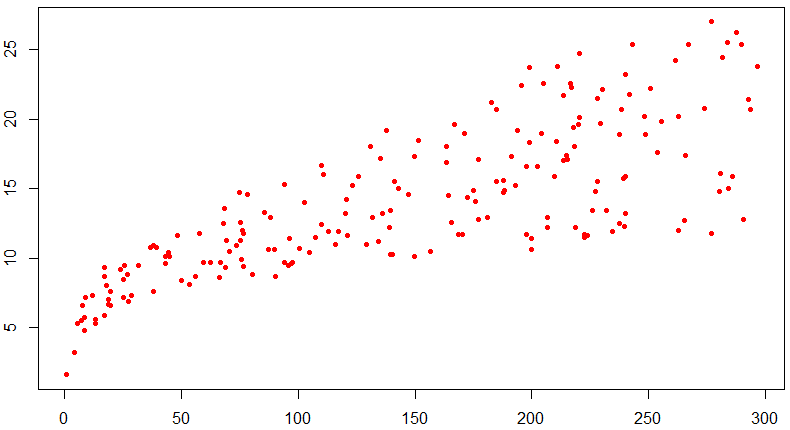 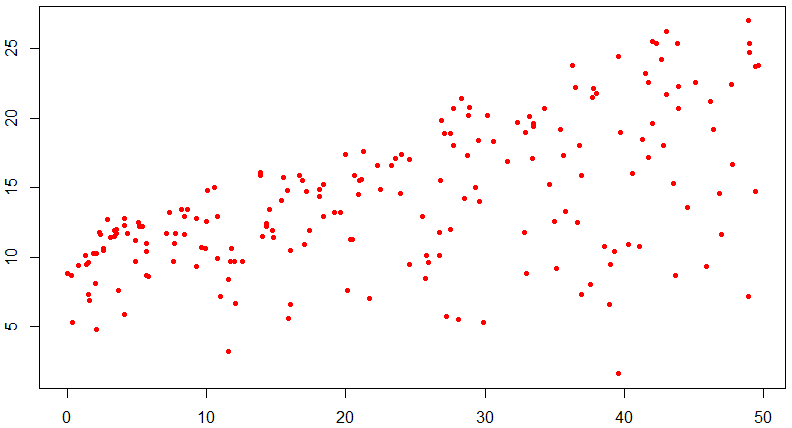 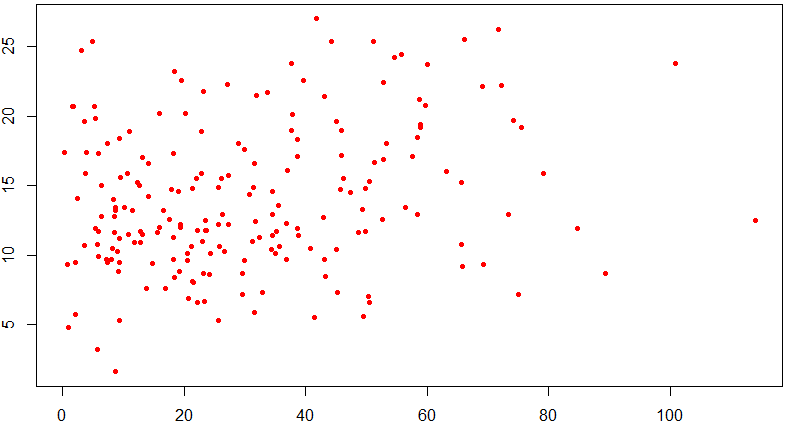 TVRadioNewspaper